В соответствии со статьями 12, 132 Конституции Российской Федерации, Федеральным законом от 07.02.2011г. № 6-ФЗ « Об общих принципах организации и деятельности контрольно-счетных органов субъектов Российской Федерации и муниципальных образований», статьей 35 Федерального закона от 06.10.2003 № 131-ФЗ «Об общих принципах организации местного самоуправления в Российской Федерации и на основании статей 26, 36 Устава муниципального образования Бузулукский район Совет депутатов муниципального образования Бузулукский район Р Е Ш И Л:1.Внести в решение Совета депутатов от 22.12.2020 № 26 «Об установлении денежного содержания председателя Счетной палаты муниципального образования Бузулукский район Оренбургской области» (с изменениями) следующее изменения:1.1.  Пункт 1.1. изложить в следующей редакции:«1.1. Месячный должностной оклад в размере  24 111 рублей;»;1.2.  Пункт 1.4. изложить в следующей редакции:«1.4. Ежемесячное денежное поощрение в размере 105% должностного оклада;».2. Установить, что настоящее решение  вступает в силу со дня его подписания, но не ранее 1 января 2024 года и подлежит опубликованию на правовом интернет-портале Бузулукского района www.pp-bz.ru.3. Контроль за исполнением настоящего решения возложить на постоянную комиссию по бюджетной, налоговой, финансовой политике, собственности, труду и экономическим вопросам. Председатель Совета депутатов                                                           С.Г.РажинРазослано: в дело, Счетной палате Бузулукского района, администрации района, кадрово-правовому отделу администрации района, постоянной комиссии по бюджетной, налоговой и финансовой политике, собственности, труду и экономическим вопросам, Бузулукской межрайпрокуратуре.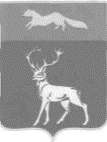 